О распределении в 2018 году субсидий некоммерческим организациям, осуществляющимподдержку ветеранов (пенсионеров) войны, труда, Вооруженных Сил, правоохранительных органов,а также инвалидовВо исполнение Порядка определения объема  и предоставления субсидий некоммерческим организациям, осуществляющим поддержку ветеранов (пенсионеров) войны, труда, Вооруженных Сил, правоохранительных органов, а также инвалидов, утвержденного постановлением администрации Пластовского муниципального района                   от 28.12.2017г. №968, по итогам конкурсного отбора получателей субсидий (протокол №2 от 12.02.2018г. конкурсной комиссии Управления социальной защиты населения Пластовского муниципального района)  администрация Пластовского муниципального района ПОСТАНОВЛЯЕТ:1. Распределить субсидию в 2018 году из бюджета Пластовского муниципального района следующим некоммерческим организациям, осуществляющим поддержку ветеранов (пенсионеров) войны, труда, Вооруженных Сил, правоохранительных органов, а также инвалидов:- Ветеранской организации Пластовского муниципального района Челябинского регионального отделения Всероссийской общественной организации ветеранов (пенсионеров) войны, труда, вооруженных сил и правоохранительных органов – 658900,00 (шестьсот пятьдесят восемь тысяч девятьсот рублей).2. Настоящее постановление разместить на официальном сайте администрации Пластовского муниципального района в сети Интернет.3.  Организацию выполнения  настоящего постановления возложить на заместителя  главы Пластовского муниципального района по социальным вопросам Чехонину В.А.Глава Пластовскогомуниципального района		                                              А.В. Неклюдов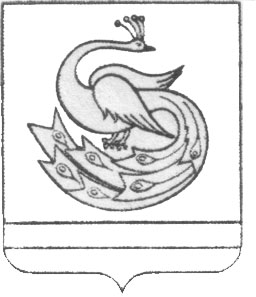 АДМИНИСТРАЦИЯ ПЛАСТОВСКОГО МУНИЦИПАЛЬНОГО РАЙОНАПОСТАНОВЛЕНИЕ«_16_» ____02____ 2018 г.                                                                            № 98_